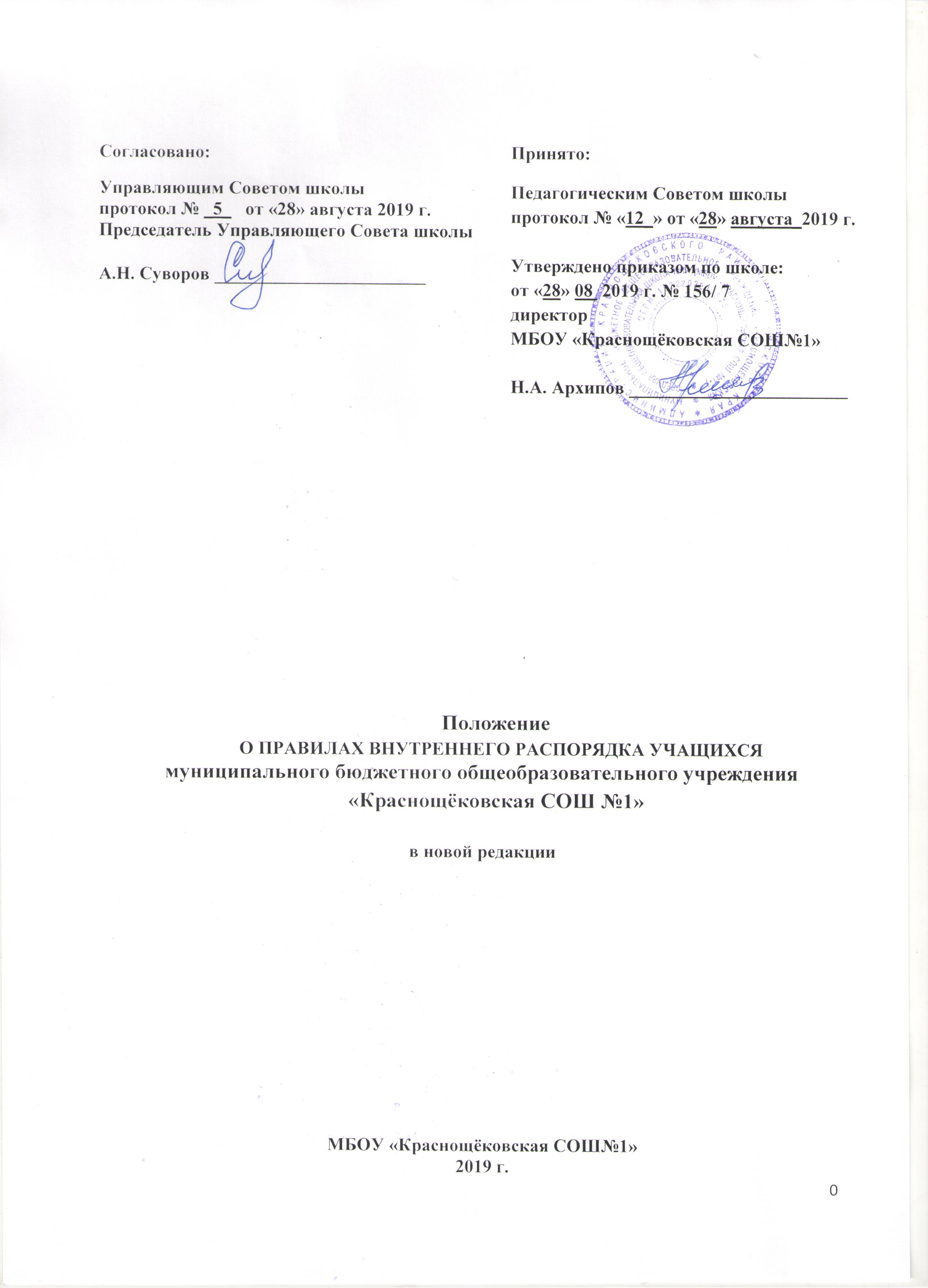 Положение                         О ПРАВИЛАХ ВНУТРЕННЕГО РАСПОРЯДКА УЧАЩИХСЯмуниципального бюджетного общеобразовательного учреждения«Краснощёковская СОШ №1»в новой редакцииМБОУ «Краснощёковская СОШ№1»2019 г.1.	Общие положения1.1. Настоящие Правила внутреннего распорядка учащихся разработаны в соответствии с Федеральным законом от 29 декабря . № 273-ФЗ «Об образовании в Российской Федерации» и Порядком применения к обучающимся и снятия с обучающихся мер дисциплинарного взыскания, утвержденным приказом Министерства образования и науки Российской Федерации от 15 марта . № 185, Уставом общеобразовательной организации, с учетом мнения Управляющего Совета школы.1.2. Настоящие Правила регулируют режим организации образовательного процесса, права и обязанности учащихся, применение поощрения и мер дисциплинарного взыскания к учащимся МБОУ «Краснощёковская СОШ №1» (далее – Школа).1.3. Настоящие Правила утверждены с учетом мнения Управляющего Совета школы (протокол от 28.08.2015 № 10) 1.4. Дисциплина в Школе поддерживается на основе уважения человеческого достоинства учащихся и педагогических работников. Применение физического и (или) психического насилия по отношению к учащимся не допускается.1.5. Настоящие Правила обязательны для исполнения всеми учащимися Школы и их родителями (законными представителями), обеспечивающими получение учащимися общего образования.2.	Режим образовательного процесса2.1. Календарный график на каждый учебный год утверждается приказом директора Школы. - 1-я четверть - 9 недель, каникулы ­ 9 дней;- 2-я четверть - 7 недель, каникулы ­ 13 дней;- 3-я четверть - 10 недель, каникулы 8 дней;- 4-я четверть - 9 недель, каникулы 3 месяца;-В 1 классе в 3 четверти вводятся дополнительные каникулы – 7 дней.	2.2. В 9-х и 11-х классах продолжительность 4-й четверти и летних каникул определяется с учетом прохождения учащимися государственной итоговой аттестации.2.3. Учебные занятия начинаются в 8 часов 30 минут.2.4. Для 1-11 классов устанавливается пятидневная учебная неделя.2.5. Расписание учебных занятий составляется в строгом соответствии с требованиями «Санитарно-эпидемиологических правил и нормативов СанПиН 2.4.2.2821-10», утвержденных Постановлением главного государственного санитарного врача РФ от 29 декабря . № 189.2.6. Продолжительность урока во 2–11-х классах составляет 40 минут.2.8. Для учащихся 1-х классов устанавливается следующий ежедневный режим занятий:•	в сентябре и октябре — по 3 урока продолжительностью 35 минут;•	в ноябре и декабре — по 4 урока продолжительностью 35 минут;•	с января по май — по 4 урока продолжительностью 40 минут.В середине учебного дня (после второго урока) проводится динамическая пауза продолжительностью 40 минут.2.9. Продолжительность перемен между уроками составляет:•	после 1-го урока — 10 минут;•	после 2 и 3-го урока — 20 минут;•	после 4, 5, 6-го урока — 10 минут.2.10. Учащиеся должны приходить в школу не позднее 8 часов 20 минут. Опоздание на уроки недопустимо.2.11. Горячее питание учащихся осуществляется в соответствии с расписанием, утверждаемым на каждый учебный период директором по согласованию с Управляющим Советом школы.3.	Права, обязанности и ответственность учащихся3.1. Учащиеся имеют право на:3.1.1. предоставление условий для обучения с учетом особенностей психофизического развития и состояния здоровья учащихся, в том числе получение социально-педагогической и психологической помощи, бесплатной психолого-медико-педагогической коррекции;3.1.2. обучение по индивидуальному учебному плану, в том числе ускоренное обучение в пределах осваиваемой образовательной программы в порядке, установленном положением об обучении по индивидуальному учебному плану;3.1.3. повторное (не более двух раз) прохождение промежуточной аттестации по учебному предмету, курсу, дисциплине в сроки, определяемые Школой, в пределах одного года с момента образования академической задолженности;3.1.4. выбор факультативных (необязательных для данного уровня образования, профессии, специальности или направления подготовки) и элективных (избираемых в обязательном порядке) учебных предметов, курсов, дисциплин из перечня, предлагаемого Школой (после получения основного общего образования);3.1.5. освоение наряду с предметами по осваиваемой образовательной программе любых других предметов, преподаваемых в Школой, в порядке, установленном положением об освоении предметов, курсов, дисциплин (модулей);3.1.6. зачет результатов освоения ими предметов в других организациях, осуществляющих образовательную деятельность, в соответствии с порядком зачета результатов освоения учащимися учебных предметов, курсов, дисциплин (модулей), дополнительных образовательных программ в других организациях, осуществляющих образовательную деятельность;3.1.7. уважение человеческого достоинства, защиту от всех форм физического и психического насилия, оскорбления личности, охрану жизни и здоровья;3.1.8. свободу совести, информации, свободное выражение собственных взглядов и убеждений;3.1.9. каникулы в соответствии с календарным графиком (п. 2.1–2.2 настоящих Правил);3.1.10. перевод для получения образования по другой форме обучения и форме получения образования в порядке, установленном законодательством об образовании;3.1.11. перевод в другую образовательную организацию, реализующую образовательную программу соответствующего уровня, в порядке, предусмотренном федеральным органом исполнительной власти, осуществляющим функции по выработке государственной политики и нормативно-правовому регулированию в сфере образования;3.1.12. участие в управлении Школой в порядке, установленном Уставом и положением об Управляющем Совете школы;3.1.13. ознакомление со свидетельством о государственной регистрации, с Уставом, с лицензией на осуществление образовательной деятельности, со свидетельством о государственной аккредитации, с учебной документацией, другими документами, регламентирующими организацию и осуществление образовательной деятельности в Школой;3.1.14. обжалование локальных актов Школы в установленном законодательством РФ порядке;3.1.15. бесплатное пользование учебниками, учебными пособиями, средствами обучения и воспитания в пределах федеральных государственных образовательных стандартов, библиотечно-информационными ресурсами, учебной базой Школы;3.1.16. пользование в установленном порядке лечебно-оздоровительной инфраструктурой, объектами культуры и объектами спорта Школы;3.1.17. развитие своих творческих способностей и интересов, включая участие в конкурсах, олимпиадах, выставках, смотрах, физкультурных и спортивных мероприятиях, в том числе в официальных спортивных соревнованиях и других массовых мероприятиях;3.1.18. поощрение за успехи в учебной, физкультурной, спортивной, общественной, научной, научно-технической, творческой, экспериментальной и инновационной деятельности в соответствии с п. 4.1 настоящих Правил;3.1.19. благоприятную среду жизнедеятельности без окружающего табачного дыма и охрану здоровья от воздействия окружающего табачного дыма и последствий потребления табака;3.1.20. посещение по своему выбору мероприятий, которые проводятся в Школе и не предусмотрены учебным планом, в порядке, установленном соответствующим положением;3.1.21. ношение часов, аксессуаров и скромных неброских украшений, соответствующих деловому стилю одежды;3.2. Учащиеся обязаны:3.2.1. добросовестно осваивать образовательную программу, выполнять индивидуальный учебный план, в том числе посещать предусмотренные учебным планом или индивидуальным учебным планом учебные занятия, осуществлять самостоятельную подготовку к ним, выполнять задания, данные педагогическими работниками в рамках образовательной программы;3.2.2. ликвидировать академическую задолженность в сроки, определяемые Школой;3.2.3. выполнять требования устава, настоящих Правил и иных локальных нормативных актов Школы по вопросам организации и осуществления образовательной деятельности;3.2.4. заботиться о сохранении и укреплении своего здоровья, стремиться к нравственному, духовному и физическому развитию и самосовершенствованию;3.2.5. немедленно информировать педагогического работника, ответственного за осуществление мероприятия, о каждом несчастном случае, произошедшим с ними или очевидцами которого они стали;3.2.6. уважать честь и достоинство других учащихся и работников Школы, не создавать препятствий для получения образования другими учащимися;3.2.7. бережно относиться к имуществу Школы;3.2.8. соблюдать режим организации образовательного процесса, принятый в Школе;3.2.9. иметь опрятный и ухоженный внешний вид. На учебных занятиях (кроме занятий, требующих специальной формы одежды) присутствовать только в светской одежде делового (классического) стиля. На учебных занятиях, требующих специальной формы одежды (физкультура, труд и т.п.) присутствовать только в специальной одежде и обуви;3.2.10. соблюдать нормы законодательства в сфере охраны здоровья граждан от воздействия окружающего табачного дыма и последствий потребления табака;3.2.11.не осуществлять действия, влекущие за собой нарушение прав других граждан на благоприятную среду жизнедеятельности без окружающего табачного дыма и охрану их здоровья от воздействия окружающего табачного дыма и последствий потребления табака;3.2.12. своевременно проходить все необходимые медицинские осмотры.3.3. Учащимся запрещается:3.3.1. приносить, передавать, использовать в Школе и на ее территории оружие, спиртные напитки, табачные изделия, токсические и наркотические вещества и иные предметы и вещества, способные причинить вред здоровью участников образовательного процесса и (или) деморализовать образовательный процесс;3.3.2. приносить, передавать использовать любые предметы и вещества, могущие привести к взрывам, возгораниям и отравлению;3.3.3. иметь неряшливый и вызывающий внешний вид;3.3.4. Учащимся запрещается:проявлять насилие и дискриминацию по какому бы то ни было признаку по отношению к другим обучающимся, работникам образовательной организации и иным лицам. Насилием и дискриминацией считается высмеивание, обзывания (присвоение обидных кличек), грубые шутки, постоянные словесные угрозы, оскорбления, брань, индивидуальное и публичное унижение, игнорирование, отвержение, преследование посредством компьютерных технологий, манипулирование, демонстрации власти, скрытое запугивание, шантаж, принуждение к исполнению унижающих действий, порча и/или насильственное отбирание имущества (одежды, школьных принадлежностей, личных вещей, телефонов и др.), вымогательство в виде разового или периодического требования денег (вещей, завтраков, талонов и т.п.), принуждение к воровству под давлением и принуждением, включая угрозу расправы физической силой, разглашения каких-то сведений, распространение слухов и сплетен, удары, наносимые рукой, ногой, при помощи каких-либо предметов, избиение, толчки, пинки, щипки, укусы, «надирание» ушей, удушение, дерганье за волосы, бросание в жертву грязной тряпки, бумаги (надевание на голову), нападение с каким-либо предметом или оружием, предвзятое отношение к представителям той или иной детской или молодежной субкультуры, национальности, инвалидам,  детям с ОВЗ, низкого социального статуса, неуспевающим и т.д.В качестве дисциплинарных мер за проявление насилия и дискриминации в отношении обучающихся могут применяться: постановка на внутриучрежденческий учет, постановка на учет в КДН и ЗП, административная ответственность родителей, в отдельных случаях - уголовная ответственность с 14 лет. применять физическую силу в отношении других учащихся, работников Школы и иных лиц;3.4. За неисполнение или нарушение устава Школы, настоящих Правил и иных локальных нормативных актов по вопросам организации и осуществления образовательной деятельности учащимся несут ответственность в соответствии с настоящими Правилами.4. Поощрения и дисциплинарное воздействие4.1. За образцовое выполнение своих обязанностей, повышение качества обученности, безупречную учебу, достижения на олимпиадах, конкурсах, смотрах и за другие достижения в учебной и внеучебной деятельности к учащимся школы могут быть применены следующие виды поощрений:•	объявление благодарности учащемуся;•	направление благодарственного письма родителям (законным представителям) учащегося;•	награждение почетной грамотой и (или) дипломом;•	награждение ценным подарком;•	представление к награждению медалью за особые успехи в учении.4.2. Процедура применения поощрений4.2.1. Объявление благодарности учащемуся на общешкольной линейке, объявление благодарности законным представителям учащегося, направление благодарственного письма по месту работы законных представителей учащегося могут применять все педагогические работники Школы при проявлении учащимися активности с положительным результатом.4.2.2. Награждение почетной грамотой (дипломом) может осуществляться администрацией Школы по представлению классного руководителя и (или) учителя-предметника за особые успехи, достигнутые учащимся по отдельным предметам учебного плана и (или) во внеурочной деятельности на уровне Школы и (или) муниципального образования, на территории которого находится Школа.4.2.3. Награждение ценным подарком осуществляется за счет дополнительных финансовых средств по представлению заместителей директора на основании приказа директора Школы за особые успехи, достигнутые на уровне муниципального образования, субъекта Российской Федерации.4.2.6. Награждение медалью осуществляется решением педагогического совета на основании результатов государственной итоговой аттестации учащихся в соответствии с Положением о награждении медалью за особые успехи в учении в Школе.4.3. За нарушение устава, настоящих Правил и иных локальных нормативных актов Школы к учащимся могут быть применены следующие меры дисциплинарного воздействия:•	меры воспитательного характера;•	дисциплинарные взыскания.4.4. Меры воспитательного характера:- устное замечание;- сообщение о нарушениях дисциплины по месту работы законных представителей;- предъявление иска о возмещении ущерба;- постановка на внутренний учет в Школе;- ходатайство о постановке на учет в комиссию по делам несовершеннолетних. Меры воспитательного характера представляют собой действия администрации Школы, ее педагогических работников, направленные на разъяснение недопустимости нарушения правил поведения в Школы, осознание учащимся пагубности совершенных им действий, воспитание личных качеств учащегося, добросовестно относящегося к учебе и соблюдению дисциплины.4.5. Меры дисциплинарного взыскания:•	замечание;•	выговор;•	отчисление из Школы.4.6. Учет мер дисциплинарного воздействия осуществляет классный руководитель.4.7. После совершения обучающимся проступка и при­менения к нему меры дисциплинарного воздействия педагогические работники и члены совета учащихся должны содействовать осознанию учащимся пагубности совершенных им действий.5. Применение мер воспитательного характера5.1. Объявить устное замечание за нарушение дисциплины, Устава, настоящих Правил и иных локальных нормативных актов имеют право все работники Школы.5.2. Сообщить о нарушении дисциплины, Устава, настоящих Правил и иных локальных нормативных актов Школы по месту работы законных представителей учащегося имеют право заместители директора по ходатайству классного руководителя.5.3. Предъявление иска законным представителям учащегося осуществляется администрацией в письменной форме за виновное причинение материального ущерба имуществу Школы на основании представления заместителя директора (по административно-хозяйственной работе).5.4. Постановку на внутренний учет в Школе осущест­вляет заместитель директора по ВР совместно с социальным педагогом по представлению классного руководителя и (или) педагогов-предметников за систематическое нару­шение Устава, настоящих Правил и иных локальных нормативных актов после применения дисциплинар­ного взыскания.5.5. Ходатайство о постановке на учет в комиссии по делам несовершеннолетних направляет администрация на основании документов, подготовленных классным руководителем, если до этого учащийся уже состоял на внутреннем учете в течение года, не из­менил свое поведение в лучшую сторону, продолжает нарушать устав, настоящие Правила и иные локальные нормативные акты и имеет в текущем учебном году дисциплинарное взыскание.6. Применение дисциплинарных взысканий6.1. Дисциплинарное взыскание применяется не позднее одного месяца со дня обнаружения дисциплинарного проступка и не позднее шести месяцев со дня его совершения, не считая времени болезни учащегося, пребывании его на каникулах, а также времени, необходимого на учет мнения совета учащихся, совета родителей, но не более семи учебных дней со дня представления директору Школы мотивированного мнения указанных советов в письменной форме.За каждый дисциплинарный проступок может быть применено только одно дисциплинарное взыскание.При наложении дисциплинарного взыскания действует принцип рецидива, когда за один и тот же проступок, совершенный в течение года, наказание ужесточается.6.2. Дисциплинарные взыскания не применяются в отношении воспитанников дошкольных групп, учащихся начальных классов и учащихся с задержкой психического развития и различными формами умственной отсталости.6.3. Применению дисциплинарного взыскания предшествует дисциплинарное расследование, осуществляемое на основании письменного обращения к директору Школы того или иного участника образовательных отношений.6.4. При получении письменного заявления о совершении учащимся дисциплинарного проступка директор в течение трех рабочих дней передает его в Совет профилактики. 6.5. В случае признания учащегося виновным в совершении дисциплинарного проступка комиссией выносится решение о применении к нему соответствующего дисциплинарного взыскания.6.6. Отчисление учащегося в качестве меры дисциплинарного взыскания применяется, если меры дисциплинарного воздействия воспитательного характера не дали результата, учащийся имеет не менее двух дисциплинарных взысканий в текущем учебном году и его дальнейшее пребывание в Школе оказывает отрицательное влияние на других учащихся, нарушает их права и права работников, а также нормальное функционирование Школе.Отчисление несовершеннолетнего учащегося как мера дисциплинарного взыскания не применяется, если сроки ранее примененных к нему мер дисциплинарного взыскания истекли, и (или) меры дисциплинарного взыскания сняты в установленном порядке.6.7. Решение об отчислении несовершеннолетнего учащегося, достигшего возраста пятнадцати лет и не получившего основного общего образования, как мера дисциплинарного взыскания принимается с учетом мнения его законных представителей и с согласия комиссии по Делам Несовершеннолетних и Защите их Прав. Решение об отчислении детей-сирот и детей, оставшихся без попечения родителей, принимается с согласия комиссии по делам несовершеннолетних и защите их прав и органа опеки и попечительства.6.8. Школа обязана незамедлительно проинформировать орган местного самоуправления, осуществляющий управление в сфере образования (указывается какой именно), об отчислении несовершеннолетнего обучающегося в качестве меры дисциплинарного взыскания.6.9. Дисциплинарное взыскание на основании решения комиссии объявляется приказом директора. С приказом учащийся и его родители (законные представители) знакомятся под роспись в течение трех учебных дней со дня издания, не считая времени отсутствия учащегося в Школе. Отказ учащегося, его родителей (законных представителей) ознакомиться с указанным приказом под роспись оформляется соответствующим актом.6.10. Учащийся и (или) его родители (законные представители) вправе обжаловать в комиссию по урегулированию споров между участниками образовательных отношений меры дисциплинарного взыскания и их применение.6.11. Если в течение года со дня применения меры дисциплинарного взыскания к учащемуся не будет применена новая мера дисциплинарного взыскания, то он считается не имеющим меры дисциплинарного взыскания.4.6.12. Директор Школы имеет право снять меру дисциплинарного взыскания до истечения года со дня ее применения по собственной инициативе, просьбе самого учащегося, его родителей (законных представителей), ходатайству Управляющего Совета школы.7.	Защита прав учащихся7.1. В целях защиты своих прав учащиеся и их законные представители самостоятельно или через своих представителей вправе:7.2	направлять в органы управления Школы обращения о нарушении и (или) ущемлении ее работниками прав, свобод и социальных гарантий учащихся;7.3.	обращаться в комиссию по урегулированию споров между участниками образовательных отношений;7.4	использовать не запрещенные законодательством РФ иные способы защиты своих прав и законных интересов.8. Заключительные положения8.1.Настоящее Правила утверждаются директором Школы.8.2.Один экземпляр Правил хранится в библиотеке Школы.8.3.Текст настоящих Правил размещается на сайте Школы.Согласовано:Управляющим Советом школы протокол № _5_   от «28» августа 2019 г.Председатель Управляющего Совета школыА.Н. Суворов _______________________Принято: Педагогическим Советом школыпротокол № «12_» от «28» августа_2019 г.Утверждено приказом по школе:от «28» 08  2019 г. № 156/ 7директорМБОУ «Краснощёковская СОШ№1»Н.А. Архипов ________________________